RESOLUTION NO.__________		RE:	CERTIFICATE OF APPROPRIATENESS UNDER THE			PROVISIONS OF THE ACT OF THE 			LEGISLATURE 1961, JUNE 13, P.L. 282 (53			SECTION 8004) AND BETHLEHEM ORDINANCE NO.			3952 AS AMENDED.		WHEREAS, it is proposed to replace the garage roof with a new gable roof at 428 High Street.		NOW, THEREFORE, BE IT RESOLVED by the Council of the City of  that a Certificate of Appropriateness is hereby granted for the proposal.		  			Sponsored by:_							ADOPTED BY COUNCIL THIS            DAY OF                 , 2016.								  President of CouncilATTEST:        City Clerk HISTORICAL & ARCHITECTURAL REVIEW BOARDAPPLICATION #3:  OWNER: 	           __________________________________________________________________The Board upon motion by Phil Roeder and seconded by Connie Glagola adopted the proposal that City Council issue a Certificate of Appropriateness for the following:  New gable roof structure will be GAF slateline shingles.2.   Color scheme for trim and siding to match existing house.3.   New half round gutters and round aluminum downspouts painted to match the      trim color.4.   The motion was unanimously approved.__________________________________________________________________________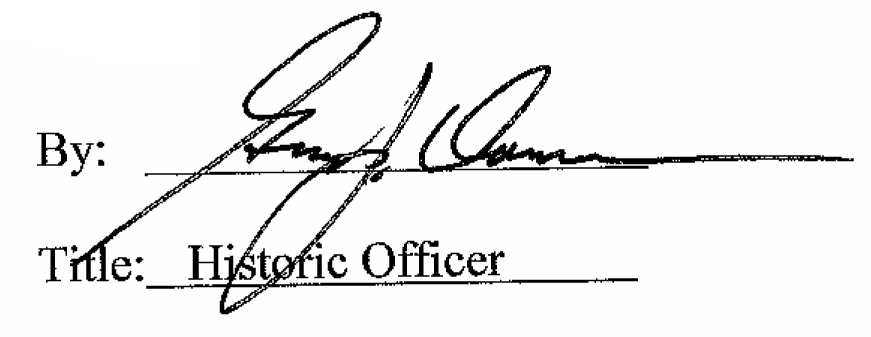 Date of Meeting: April 6, 2016